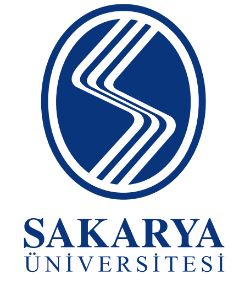 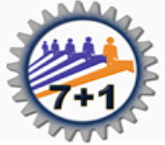 SAKARYA ÜNİVERSİTESİ FEN FAKÜLTESİ7+1 İŞYERİ UYGULAMASI AKIŞ ŞEMASIİŞYERİ UYGULAMASI BAŞLAMADAN ÖNCE;İşyeri eğitimine katılmak isteyen öğrenciler Güz yarıyılının 12-14 haftasında İşyeri Uygulaması Kabul Formu’nu doldurarak ilgili işletmeye onaylattıktan sonra form Bölüm Başkanlığı’na üç nüsha olarak teslim ederler. Kabul Formu için; www.kimya.sakarya.edu.tr (İşyeri Uygulaması Kabul Formu’nu düzenlemeyen öğrenciler sigorta girişleri yapılmadığı için İşyeri Uygulamasına gidemezler)Öğrencilerin işletmelere yerleştirilmelerinde öğrencilerin bulduğu işyerleri Kimya Bölümü İşyeri Eğitimi Uygulama Kurulunun incelemesi ve Bölüm Başkanlığınca kabulü ile gerçekleşebilir. Tüm bilgilendirmeler www.kimya.sakarya.edu.tr ve www.fen.sakarya.edu.tr adreslerinden yapılacaktır.2,0 not ortalamasını geçen ve İşyeri Uygulaması’ na gidecek olan öğrenciler ders seçimlerini buna göre yaparlar ve bahar yarılı ders yazılımında İşyeri Eğitimi, İşyeri Uygulaması ve diğer dersleri seçerler. İşletmeye yerleştirilen öğrenciler, Dekanlıkça onaylanan İşyeri Uygulaması Kabul Formu’nu ilgili işletmeye onaylatır ve işe başlar (Akademik takvime göre bahar yarıyılı öğretim başlangıç tarihi). (İşletme tarafından onaylanan İşyeri Uygulaması Kabul Formu, Bölüm Başkanlığı’na en geç, akademik takvime göre güz yarıyılı final sınavlarının son günü teslim edilir.)İŞYERİ UYGULAMASI ESNASINDA;Öğrenciler işletmelerde, İşyeri Uygulaması kapsamında 16 hafta tam zamanlı olarak İşyeri Uygulaması yaparlar.( Uzaktan eğitimle verilecek olan seçmeli dersler ile ilgili gelişmeler www.fen.sakarya.edu.tr adresinden takip edilecektir.)Öğrenciler hazırladıkları İşyeri Uygulaması Ara Raporu’nu vize haftasında ilgili Denetçi Öğretim Elemanı’na teslim ederler. (Rapor örneği ve yazım kılavuzu için; www.kimya.sakarya.edu.tr)İşyeri Eğitimi Sorumlusu, İşyeri Uygulaması Değerlendirme Formu’nu ilgili Denetçi Öğretim Elemanı’na teslim eder. (Değerlendirme formları için; www.kimya.sakarya.edu.tr)İŞYERİ UYGULAMASI SONRASINDA;Öğrenciler hazırladıkları İşyeri Uygulaması Nihai Raporu’nu finallerin 2. haftasında ilgili Denetçi Öğrt. Elm.’na teslim ederler. (İşyeri Uygulaması Dersi (0+20) : Başarı notu YT/YZ olarak verilir. İşyeri Eğitimi Dersi (5+0) : Başarı notu harfli sisteme göre verilir.)Öğrenciler stajlarını aynı işyerinde yapmak isterlerse, sigortaları devam ettirilir. Staj Başvuru Formu ilgili işyerine imzalatılarak staj komisyonuna final sınavlarının ilk haftası teslim edilir.